Муниципальное бюджетное дошкольное образовательное учреждение                                                            «Детский сад № 17»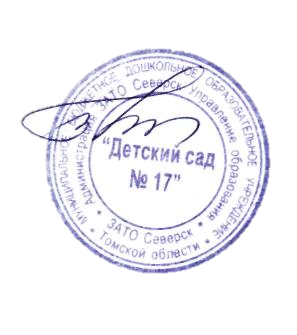 Долгосрочныйнаучно-исследовательский проект «Лаборатория Фиксиков»(срок реализации 2021-2024 )							Составил: авторский коллектив 							МБДОУ «Детский сад №17»под руководством   Неделюк В.В., Моргуновой Ю.А.Пояснительная запискаАктуальность Проекта  «Лаборатория Фиксиков» заключается в том, что он направлен на создание условий, необходимых для реализации целей Национального проекта «Образование», подпрогамм «Успех каждого ребенка» и «Цифровая образовательная среда» Государственной программы «Развитие образования в Томской области», Стратегии развития воспитания в Российской Федерации на период до 2025 года.Участники проекта: педагоги, родители и дети Тип проекта: исследовательский, научно- исследовательский. Продолжительность: долгосрочный – 2021-2024 гг.Работа по проекту предполагает создание условий для развития пространственного мышления дошкольников в условиях цифровой образовательной среды через реализацию дополнительных образовательных программ естественно- научной и технической направленностиИННОВАЦИОННЫЕ РИСКИВ процессе реализации Проекта могут возникнуть риски, связанные в первую очередь с частичным затруднением или невозможностью создания тех иных условий для его реализации.УПРАВЛЕНИЕ ПРОЕКТОМОбщее управление реализацией Проекта осуществляется заведующим МБДОУ «Детский сад № 17».Управление реализаций Проекта предполагается через:- разработку локальных нормативных актов, подготовку приказов, проведение педсоветов, совещаний;- координацию деятельности исполнителей в ходе работы руководителями творческих групп дошкольной образовательной организации;- разработку и реализацию ежегодных планов работы дошкольной образовательной организации;- текущий контроль за выполнением мероприятий;- подведение промежуточных итогов реализации проекта на педагогических советах.Все дети по природе своей исследователи. Неутолимая жажда новых впечатлений, любознательность, постоянное стремление экспериментировать, самостоятельно искать новые сведения о мире традиционно рассматриваются как важнейшие черты детского поведения. Исследовательская, поисковая активность познать, исследовать, открыть, изучить - значит сделать шаг в неизведанное. Это огромная возможность для детей думать, пробовать, искать, экспериментировать, а самое главное самовыражаться. В опытно-экспериментальной деятельности дошкольник получает возможность напрямую удовлетворить присущую ему любознательность, упорядочить свои представления о мире. Главное достоинство метода экспериментирования заключается в том, что он дает детям реальные представления о различных сторонах изучаемого объекта, о его взаимоотношениях с другими объектами и со средой обитания. В процессе эксперимента идет обогащение памяти ребенка, активизируются его мыслительные процессы, так как постоянно возникает необходимость совершать операции анализа и синтеза, сравнения и классификации, обобщения. Необходимость давать отчет об увиденном, формулировать обнаруженные закономерности и выводы стимулирует развитие речи.Как показывают результаты исследований, детское экспериментирование, будучи внутренне мотивированной деятельностью, таит в себе огромный потенциал для развития творческой исследовательской активности и самостоятельности у детей дошкольного возраста.К сожалению, на сегодняшний день детское экспериментирование в ДОУ недостаточно широко внедряется педагогами в образовательный процесс. Это объясняется следующими причинами: нехваткой методической литературы, отсутствием специального оборудования для проведения опытов и т. д.Задача педагога в процессе экспериментальной деятельности – связать результаты исследовательской работы с практическим опытом детей, уже имеющимися у них знаниями и подвести их к пониманию природных закономерностей, основ экологически грамотного, безопасного поведения в окружающей среде.Понимая значение экспериментирования для развития ребенка, в детском саду разработан поисково-исследовательский проект «Лаборатория Фиксиков» для детей старшего дошкольного возраста. Ведущая идея заключается в организации посильной, интересной и адекватной возрасту экспериментально-исследовательской деятельности для формирования естественнонаучных представлений дошкольников.Цель проекта: Практическое внедрение детского экспериментирования, как средства развития познавательной активности.Задачи: 1. Расширять представления детей об окружающем мире через развитие представлений детей о свойствах веществ, об основных физических свойствах и явлениях.2.Развивать познавательный интерес к объектам окружающего нас мира через чтение художественной литературы об объектах окружающего мира.3.Развивать эстетическое восприятие, воображение, творческие способности.4.Объединять усилия семьи и ДОУ по вопросам развития познавательного интереса у детей старшего дошкольного возраста.
Ожидаемые результаты:• Формирование у детей предпосылок поисковой деятельности, интеллектуальной инициативы.• Умение определять возможные методы решения проблемы с помощью взрослого, а затем и самостоятельно.• Умение применять методы, способствующие решению поставленной задачи, с использованием различных вариантов.• Желание пользоваться специальной терминологией, ведение конструктивной беседы в процессе совместной, а затем самостоятельной исследовательской деятельности.• Рост уровня любознательности, наблюдательности.• Активизация речи детей, словарный запас пополнить многими понятиями.• Желание самостоятельно делать выводы и выдвигать гипотезы.План мероприятий по реализации проекта:I этап   подготовительныйИзучить и проанализировать методическую литературу; Составление планирования детской экспериментальной деятельности в рамках проекта;Подбор серии опытов и  экспериментов с объектами окружающего мира;Подбор основного оборудования и материала для оснащения лабораторий;Анкетирование родителей.II этап   практическийОснащение лабораторий по темам; Проведение работы с детьми по экспериментальной деятельности;Активное участие детей в экспериментах, опытах, исследовании и преобразовании различных проблемных ситуаций;Оформление и подборка наглядного материала по темам; III этап заключительный
1.Обобщить результаты деятельности по теме проекта;2. Определить эффективность проделанной работы;3. Определить наиболее эффективные пути дальнейшего развития проекта;4. Подготовить материал в рамках обмена опытом с педагогами.Работа с родителями:• Объединить усилия семьи и ДОУ по вопросам развития познавательного интереса у детей старшего дошкольного возраста• Дать представление родителям о значимости совместной деятельности с детьми• Развивать у родителей желание принимать участие в жизни группыИнтеграция образовательных областей:познавательное развитие, речевое развитие, социально – коммуникативное развитие, художественно – эстетическое развитие, физическое развитие.Формы проведения:Наблюдения, эксперименты, занятия, беседы с детьми и родителями, чтение литературных произведений, игры.Основное оборудование детской лаборатории:- приборы-«помощники»: лабораторная посуда, весы, объекты живой и неживой природы, емкости для игр с водой разных объемов и форм;-природный материал: камешки, глина, песок, ракушки, птичьи перья, спил и листья деревьев, мох, семена и т. д.;- утилизированный материал: проволока, кусочки кожи, меха, ткани, пробки;- разные виды бумаги;- красители: гуашь, акварельные краски;- медицинские материалы: пипетки, колбы, мерные ложки, резиновые груши;- прочие материалы: зеркала, воздушные шары, масло, мука, соль, сахар, цветные и прозрачные стекла, сито, свечи и т.д.
Наличие детской лаборатории дало возможность работать небольшими группами (6-8 человек), использовать материалы, которые невозможно использовать при большом количестве детей, не ограничивать ребёнка в деятельности из гигиенических целей (прольёшь, испачкаешься).Совместная деятельность воспитателя с детьми в детской лаборатории  организовывалась один раз в неделю, по 25-30 минут.В организации и проведении опытов можно выделить несколько этапов:1.Постановка проблемы (задачи).2.Поиск путей решения проблемы.3.Проведение опытов.4.Фиксация наблюдений.5.Обсуждение результатов и формулировка выводов.Тематические  лаборатории «Фиксиков»Лаборатория  Дедуса «Магия формы»Цель: Развивать у ребенка желание узнавать что-то новое, экспериментировать и работать самостоятельно.Задачи: 1.	Развивать «тактильную» чувствительность как основу развития «ручного интеллекта».2.	Развивать познавательные функции: восприятие, внимание, память, мышление.3.	Совершенствовать развитие предметно-игровой деятельности.Лаборатория Игрика «Опыты с магнитом» Цель: познакомить детей со свойством магнита, развивать интерес к исследовательской деятельности.Лаборатория Верты  «Опыты с природным материалом» Цель: формировать у детей представления  о  качествах и свойствах воды и природных материалов.Лаборатория Шпули «Магия света»Цель:  формировать и  расширить знания детей о свете  и тени.Лаборатория Нолика «Космоопыты»Цель: формировать у дошкольников начальные представления о Вселенной посредством систематизации знаний о Солнечной системе и её планетах.В ходе экспериментального опыта дети высказывали свои предположения о причинах наблюдаемого явления, выбирали способ решения познавательной задачи. Благодаря экспериментальной деятельности у детей развивались способности сравнивать, сопоставлять, делать выводы, высказывать свои суждения и умозаключения. Огромное значение имела экспериментальная деятельность и для осознания причинно-следственных связей.   Список используемой литературы 1.     Венгер Л.А. Планы занятий по программе «Одаренный ребенок» для старшей и подготовительной группы детского сада. – М., 1993.2.     Волостникова А.Г. Познавательные интересы и их роль в формировании личности. М.,1994.3.     Дощицена З.В.  Оценка степени готовности детей к обучению в школе. М.,1994г.4.     Иванова А.И. Методика организации экологических наблюдений и экспериментов в  детском  саду. М., 2004.5.    Иванова А.И. Живая экология. М.,2006.6.     Короткова Н.А. Познавательно-исследовательская деятельность старших дошкольников //Ребенок в детском саду. 2003.№3. С.4-12.7.     Короткова Н.А. Образовательный процесс в группах детей старшего дошкольного возраста.- ЛИНКА-ПРЕСС, 2007.8.     Локтионова З.А., Варыгина В.В. Поисково – познавательная работа в детском саду // Методист. 2006. №8. С.60-64.9.     Николаева С. Н. «Методика экологического воспитания в детском саду». – М. 1999.10. Николаева С.Н. Теория и методика экологического образования детей. М., 2002.11. Николаева С.Н. Методика экологического воспитания в детском саду. М.,2002.12. Мурудова Е. И. «Ознакомление дошкольников с окружающим миром» Детство-пресс 2010.13. Перельман Я. И. «Занимательные задачи и опыты». - Екатеринбург, 1995.14. Поддъяков Н.Н. Сенсация: открытие новой ведущей деятельности // педагогический вестник. 1997. №1. С.6.15. Поддъяков Н.Н. Особенности психического развития детей дошкольного возраста.- М., 1996.16. Рыжова Н.А. Программа «Наш дом – природа»: Блок занятий «Я и природа». – М., 2005.17. Рыжова Н.А. Экологическое образование в детском саду.-М.: Изд. Дом «Карапуз», 2001.18. Семенова Т.М. Занятия в детском саду: Детское экспериментирование как средство познавательного развития дошкольников. – Дошкольная педагогика.- декабрь 2012 года.19.Чехонина О. Экспериментирование как основной вид поисковой деятельности // Дошкольное воспитание, 2007.№6. С.13-16.Принято решением педагогического советаПротокол совета педагогов№ 1 от «24» августа 2021г.УТВЕРЖДАЮ:Заведующий МБДОУ «Детский сад №17» _______________ В.В. НеделюкРИСКИПУТИ СНИЖЕНИЯНедостаточное финансированиеПривлечение внебюджетных средств, целенаправленное расходование бюджетных средств на цель Проекта.Снижение мотивации педагоговПредоставление свободы выбора пути решения проблем, средств, техник и технологий.Материальное и моральное стимулированиеНедостаточная координация взаимодействия участников образовательных отношенийРасширение информационного поля. Применение различных приемов управления проектомЧеловеческий фактор (болезнь,  уход в декретный отпуск, увольнение ответственных и исполнителей проекта).Подготовка специалистов, готовых продолжать начатую работу, командная проектная деятельностьПерегрузка исполнителейСвоевременная корректировка планов работ